ИзвещениеКассир                                                                                                           Форма № ПД-4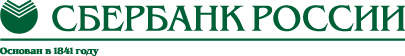                                 Политическая партия «КОММУНИСТИЧЕСКАЯ ПАРТИЯ РФ»                                                                                                           Форма № ПД-4                                Политическая партия «КОММУНИСТИЧЕСКАЯ ПАРТИЯ РФ»                                                                                                           Форма № ПД-4                                Политическая партия «КОММУНИСТИЧЕСКАЯ ПАРТИЯ РФ»                                                                                                           Форма № ПД-4                                Политическая партия «КОММУНИСТИЧЕСКАЯ ПАРТИЯ РФ»                                                                                                           Форма № ПД-4                                Политическая партия «КОММУНИСТИЧЕСКАЯ ПАРТИЯ РФ»                                                                                                           Форма № ПД-4                                Политическая партия «КОММУНИСТИЧЕСКАЯ ПАРТИЯ РФ»                                                                                                           Форма № ПД-4                                Политическая партия «КОММУНИСТИЧЕСКАЯ ПАРТИЯ РФ»                                                                                                           Форма № ПД-4                                Политическая партия «КОММУНИСТИЧЕСКАЯ ПАРТИЯ РФ»                                                                                                           Форма № ПД-4                                Политическая партия «КОММУНИСТИЧЕСКАЯ ПАРТИЯ РФ»                                                                                                           Форма № ПД-4                                Политическая партия «КОММУНИСТИЧЕСКАЯ ПАРТИЯ РФ»ИзвещениеКассир                                                                 (наименование получателя платежа)                                                                  (наименование получателя платежа)                                                                  (наименование получателя платежа)                                                                  (наименование получателя платежа)                                                                  (наименование получателя платежа)                                                                  (наименование получателя платежа)                                                                  (наименование получателя платежа)                                                                  (наименование получателя платежа)                                                                  (наименование получателя платежа)                                                                  (наименование получателя платежа) ИзвещениеКассир77041163327704116332407038101000200078824070381010002000788240703810100020007882407038101000200078824070381010002000788240703810100020007882ИзвещениеКассир            (ИНН получателя платежа)                                               ( номер счета получателя платежа)            (ИНН получателя платежа)                                               ( номер счета получателя платежа)            (ИНН получателя платежа)                                               ( номер счета получателя платежа)            (ИНН получателя платежа)                                               ( номер счета получателя платежа)            (ИНН получателя платежа)                                               ( номер счета получателя платежа)            (ИНН получателя платежа)                                               ( номер счета получателя платежа)            (ИНН получателя платежа)                                               ( номер счета получателя платежа)            (ИНН получателя платежа)                                               ( номер счета получателя платежа)            (ИНН получателя платежа)                                               ( номер счета получателя платежа)            (ИНН получателя платежа)                                               ( номер счета получателя платежа)ИзвещениеКассирв ПАО СБЕРБАНК Г. МОСКВАв ПАО СБЕРБАНК Г. МОСКВАв ПАО СБЕРБАНК Г. МОСКВАв ПАО СБЕРБАНК Г. МОСКВАв ПАО СБЕРБАНК Г. МОСКВАв ПАО СБЕРБАНК Г. МОСКВАБИКБИК044525225ИзвещениеКассир                     (наименование банка получателя платежа)                     (наименование банка получателя платежа)                     (наименование банка получателя платежа)                     (наименование банка получателя платежа)                     (наименование банка получателя платежа)                     (наименование банка получателя платежа)                     (наименование банка получателя платежа)                     (наименование банка получателя платежа)                     (наименование банка получателя платежа)                     (наименование банка получателя платежа)ИзвещениеКассирНомер кор./сч. банка получателя платежаНомер кор./сч. банка получателя платежаНомер кор./сч. банка получателя платежаНомер кор./сч. банка получателя платежаНомер кор./сч. банка получателя платежа3010181040000000022530101810400000000225301018104000000002253010181040000000022530101810400000000225ИзвещениеКассирПожертвование в фонд партииПожертвование в фонд партииПожертвование в фонд партииПожертвование в фонд партииПожертвование в фонд партииПожертвование в фонд партииИзвещениеКассир                       (наименование платежа)                                                               (паспортные данные, дата рождения)                       (наименование платежа)                                                               (паспортные данные, дата рождения)                       (наименование платежа)                                                               (паспортные данные, дата рождения)                       (наименование платежа)                                                               (паспортные данные, дата рождения)                       (наименование платежа)                                                               (паспортные данные, дата рождения)                       (наименование платежа)                                                               (паспортные данные, дата рождения)                       (наименование платежа)                                                               (паспортные данные, дата рождения)                       (наименование платежа)                                                               (паспортные данные, дата рождения)                       (наименование платежа)                                                               (паспортные данные, дата рождения)                       (наименование платежа)                                                               (паспортные данные, дата рождения)ИзвещениеКассирФ.И.О. плательщика:	гражданство	гражданство	гражданство	гражданство	гражданство	гражданство	гражданство	гражданство	гражданствоИзвещениеКассирАдрес плательщика:ИзвещениеКассир  Сумма платежа: _________ руб.  _____коп.   Сумма платы за услуги: _______ руб. _____коп  Сумма платежа: _________ руб.  _____коп.   Сумма платы за услуги: _______ руб. _____коп  Сумма платежа: _________ руб.  _____коп.   Сумма платы за услуги: _______ руб. _____коп  Сумма платежа: _________ руб.  _____коп.   Сумма платы за услуги: _______ руб. _____коп  Сумма платежа: _________ руб.  _____коп.   Сумма платы за услуги: _______ руб. _____коп  Сумма платежа: _________ руб.  _____коп.   Сумма платы за услуги: _______ руб. _____коп  Сумма платежа: _________ руб.  _____коп.   Сумма платы за услуги: _______ руб. _____коп  Сумма платежа: _________ руб.  _____коп.   Сумма платы за услуги: _______ руб. _____коп  Сумма платежа: _________ руб.  _____коп.   Сумма платы за услуги: _______ руб. _____коп  Сумма платежа: _________ руб.  _____коп.   Сумма платы за услуги: _______ руб. _____копИзвещениеКассир  Итого ______________ руб. ______ коп.       “______”_____________________ 20____г.  Итого ______________ руб. ______ коп.       “______”_____________________ 20____г.  Итого ______________ руб. ______ коп.       “______”_____________________ 20____г.  Итого ______________ руб. ______ коп.       “______”_____________________ 20____г.  Итого ______________ руб. ______ коп.       “______”_____________________ 20____г.  Итого ______________ руб. ______ коп.       “______”_____________________ 20____г.  Итого ______________ руб. ______ коп.       “______”_____________________ 20____г.  Итого ______________ руб. ______ коп.       “______”_____________________ 20____г.  Итого ______________ руб. ______ коп.       “______”_____________________ 20____г.  Итого ______________ руб. ______ коп.       “______”_____________________ 20____г.ИзвещениеКассирС условиями приема указанной в платежном документе суммы, в т.ч. с суммой взимаемой платы за услуги банка ознакомлен и согласен.                                        Подпись плательщикаС условиями приема указанной в платежном документе суммы, в т.ч. с суммой взимаемой платы за услуги банка ознакомлен и согласен.                                        Подпись плательщикаС условиями приема указанной в платежном документе суммы, в т.ч. с суммой взимаемой платы за услуги банка ознакомлен и согласен.                                        Подпись плательщикаС условиями приема указанной в платежном документе суммы, в т.ч. с суммой взимаемой платы за услуги банка ознакомлен и согласен.                                        Подпись плательщикаС условиями приема указанной в платежном документе суммы, в т.ч. с суммой взимаемой платы за услуги банка ознакомлен и согласен.                                        Подпись плательщикаС условиями приема указанной в платежном документе суммы, в т.ч. с суммой взимаемой платы за услуги банка ознакомлен и согласен.                                        Подпись плательщикаС условиями приема указанной в платежном документе суммы, в т.ч. с суммой взимаемой платы за услуги банка ознакомлен и согласен.                                        Подпись плательщикаС условиями приема указанной в платежном документе суммы, в т.ч. с суммой взимаемой платы за услуги банка ознакомлен и согласен.                                        Подпись плательщикаС условиями приема указанной в платежном документе суммы, в т.ч. с суммой взимаемой платы за услуги банка ознакомлен и согласен.                                        Подпись плательщикаС условиями приема указанной в платежном документе суммы, в т.ч. с суммой взимаемой платы за услуги банка ознакомлен и согласен.                                        Подпись плательщикаКвитанция КассирКвитанция Кассир                                Политическая партия «КОММУНИСТИЧЕСКАЯ ПАРТИЯ РФ»                                Политическая партия «КОММУНИСТИЧЕСКАЯ ПАРТИЯ РФ»                                Политическая партия «КОММУНИСТИЧЕСКАЯ ПАРТИЯ РФ»                                Политическая партия «КОММУНИСТИЧЕСКАЯ ПАРТИЯ РФ»                                Политическая партия «КОММУНИСТИЧЕСКАЯ ПАРТИЯ РФ»                                Политическая партия «КОММУНИСТИЧЕСКАЯ ПАРТИЯ РФ»                                Политическая партия «КОММУНИСТИЧЕСКАЯ ПАРТИЯ РФ»                                Политическая партия «КОММУНИСТИЧЕСКАЯ ПАРТИЯ РФ»                                Политическая партия «КОММУНИСТИЧЕСКАЯ ПАРТИЯ РФ»                                Политическая партия «КОММУНИСТИЧЕСКАЯ ПАРТИЯ РФ»Квитанция Кассир                                                                 (наименование получателя платежа)                                                                  (наименование получателя платежа)                                                                  (наименование получателя платежа)                                                                  (наименование получателя платежа)                                                                  (наименование получателя платежа)                                                                  (наименование получателя платежа)                                                                  (наименование получателя платежа)                                                                  (наименование получателя платежа)                                                                  (наименование получателя платежа)                                                                  (наименование получателя платежа) Квитанция Кассир77041163327704116332407038101000200078824070381010002000788240703810100020007882407038101000200078824070381010002000788240703810100020007882Квитанция Кассир            (ИНН получателя платежа)                                               ( номер счета получателя платежа)            (ИНН получателя платежа)                                               ( номер счета получателя платежа)            (ИНН получателя платежа)                                               ( номер счета получателя платежа)            (ИНН получателя платежа)                                               ( номер счета получателя платежа)            (ИНН получателя платежа)                                               ( номер счета получателя платежа)            (ИНН получателя платежа)                                               ( номер счета получателя платежа)            (ИНН получателя платежа)                                               ( номер счета получателя платежа)            (ИНН получателя платежа)                                               ( номер счета получателя платежа)            (ИНН получателя платежа)                                               ( номер счета получателя платежа)            (ИНН получателя платежа)                                               ( номер счета получателя платежа)Квитанция Кассирв ПАО СБЕРБАНК Г. МОСКВАв ПАО СБЕРБАНК Г. МОСКВАв ПАО СБЕРБАНК Г. МОСКВАв ПАО СБЕРБАНК Г. МОСКВАв ПАО СБЕРБАНК Г. МОСКВАв ПАО СБЕРБАНК Г. МОСКВАБИКБИК044525225Квитанция Кассир                     (наименование банка получателя платежа)                     (наименование банка получателя платежа)                     (наименование банка получателя платежа)                     (наименование банка получателя платежа)                     (наименование банка получателя платежа)                     (наименование банка получателя платежа)                     (наименование банка получателя платежа)                     (наименование банка получателя платежа)                     (наименование банка получателя платежа)                     (наименование банка получателя платежа)Квитанция КассирНомер кор./сч. банка получателя платежаНомер кор./сч. банка получателя платежаНомер кор./сч. банка получателя платежаНомер кор./сч. банка получателя платежаНомер кор./сч. банка получателя платежа3010181040000000022530101810400000000225301018104000000002253010181040000000022530101810400000000225Квитанция КассирПожертвование в фонд партииПожертвование в фонд партииПожертвование в фонд партииПожертвование в фонд партииПожертвование в фонд партииПожертвование в фонд партииКвитанция Кассир                       (наименование платежа)                                                               (паспортные данные, дата рождения)                       (наименование платежа)                                                               (паспортные данные, дата рождения)                       (наименование платежа)                                                               (паспортные данные, дата рождения)                       (наименование платежа)                                                               (паспортные данные, дата рождения)                       (наименование платежа)                                                               (паспортные данные, дата рождения)                       (наименование платежа)                                                               (паспортные данные, дата рождения)                       (наименование платежа)                                                               (паспортные данные, дата рождения)                       (наименование платежа)                                                               (паспортные данные, дата рождения)                       (наименование платежа)                                                               (паспортные данные, дата рождения)                       (наименование платежа)                                                               (паспортные данные, дата рождения)Квитанция КассирФ.И.О. плательщика:                                                    гражданство                                                    гражданство                                                    гражданство                                                    гражданство                                                    гражданство                                                    гражданство                                                    гражданство                                                    гражданство                                                    гражданствоКвитанция КассирАдрес плательщика:Квитанция КассирСумма платежа: _________ руб.  ______ коп.   Сумма платы за услуги: ____ руб. ____коп.Сумма платежа: _________ руб.  ______ коп.   Сумма платы за услуги: ____ руб. ____коп.Сумма платежа: _________ руб.  ______ коп.   Сумма платы за услуги: ____ руб. ____коп.Сумма платежа: _________ руб.  ______ коп.   Сумма платы за услуги: ____ руб. ____коп.Сумма платежа: _________ руб.  ______ коп.   Сумма платы за услуги: ____ руб. ____коп.Сумма платежа: _________ руб.  ______ коп.   Сумма платы за услуги: ____ руб. ____коп.Сумма платежа: _________ руб.  ______ коп.   Сумма платы за услуги: ____ руб. ____коп.Сумма платежа: _________ руб.  ______ коп.   Сумма платы за услуги: ____ руб. ____коп.Сумма платежа: _________ руб.  ______ коп.   Сумма платы за услуги: ____ руб. ____коп.Сумма платежа: _________ руб.  ______ коп.   Сумма платы за услуги: ____ руб. ____коп.Квитанция Кассир Итого ___________ руб. _____ коп.                 “________”________________________ 20____г. Итого ___________ руб. _____ коп.                 “________”________________________ 20____г. Итого ___________ руб. _____ коп.                 “________”________________________ 20____г. Итого ___________ руб. _____ коп.                 “________”________________________ 20____г. Итого ___________ руб. _____ коп.                 “________”________________________ 20____г. Итого ___________ руб. _____ коп.                 “________”________________________ 20____г. Итого ___________ руб. _____ коп.                 “________”________________________ 20____г. Итого ___________ руб. _____ коп.                 “________”________________________ 20____г. Итого ___________ руб. _____ коп.                 “________”________________________ 20____г. Итого ___________ руб. _____ коп.                 “________”________________________ 20____г.Квитанция КассирС условиями приема указанной в платежном документе суммы, в т.ч. с суммой взимаемой платы за услуги банка ознакомлен и согласен.                                                                                              Подпись плательщикаС условиями приема указанной в платежном документе суммы, в т.ч. с суммой взимаемой платы за услуги банка ознакомлен и согласен.                                                                                              Подпись плательщикаС условиями приема указанной в платежном документе суммы, в т.ч. с суммой взимаемой платы за услуги банка ознакомлен и согласен.                                                                                              Подпись плательщикаС условиями приема указанной в платежном документе суммы, в т.ч. с суммой взимаемой платы за услуги банка ознакомлен и согласен.                                                                                              Подпись плательщикаС условиями приема указанной в платежном документе суммы, в т.ч. с суммой взимаемой платы за услуги банка ознакомлен и согласен.                                                                                              Подпись плательщикаС условиями приема указанной в платежном документе суммы, в т.ч. с суммой взимаемой платы за услуги банка ознакомлен и согласен.                                                                                              Подпись плательщикаС условиями приема указанной в платежном документе суммы, в т.ч. с суммой взимаемой платы за услуги банка ознакомлен и согласен.                                                                                              Подпись плательщикаС условиями приема указанной в платежном документе суммы, в т.ч. с суммой взимаемой платы за услуги банка ознакомлен и согласен.                                                                                              Подпись плательщикаС условиями приема указанной в платежном документе суммы, в т.ч. с суммой взимаемой платы за услуги банка ознакомлен и согласен.                                                                                              Подпись плательщикаС условиями приема указанной в платежном документе суммы, в т.ч. с суммой взимаемой платы за услуги банка ознакомлен и согласен.                                                                                              Подпись плательщика